Name:___________________							Assign: 2Carbon compounds can take on all three states of matter. The number of carbons in the compound can determine the state of matter it exists in.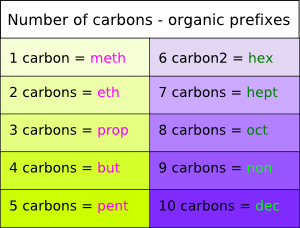 Name the following alkanes.   Next to name label as a solid, liquid, or gasC-C-C-CC-C-C-C-C-CC-C-C-C-C-C-C-C-C-CCC-C-C

C-C-C-C-CDraw the following alkanes. Next to name label as a solid, liquid, or gasEthaneButanePentaneHeptaneNonaneDraw the following alkenes and alkynes: Oct-2-eneProp-1-yneDec-3-eneHex-1-yneBut-2-eneDraw the structure of the following: 2-methyl pentane3-methyl hexane4-ethyl octane4-propyl octane 4-propyl pentaneName# of Carbon AtomsUsesMethane1Fuel in electrical generation. Produces least about of carbon dioxide.Ethane2Used in the production of ethylene, which is utilized in various chemical applications.Propane3Generally used for heating and cookingButane4Generally used in lighters and in aerosol cansPentane5Can be used as solvents in the laboratory and in the production of polystyrene.Hexane6Used to produce in glue for shoes, leather products, and in roofingHeptane7The major component of gasolineOctane8An additive to gasoline that reduces knock, particularly in its branched formsNonane9The component of fuel, particularly dieselDecane10A component of gasoline, but generally more important in jet fuel and diesel